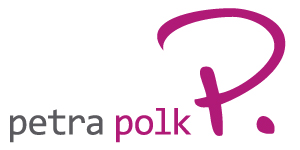 Petra Polk: Krisen sind neue ChancenIm Mai 2007 stand ich mit meinem Auto mitten im Feierabendverkehr in München auf dem Standstreifen des mittleren Rings. Mir war sowas von schlecht und schwindlig und ich wusste nicht, wie ich die nächsten 5 km nach Hause kommen sollte. Da erkannte ich: „Mein Leben muss sich verändern!“ Im Leben gibt es Höhen und Tiefen. Doch wenn Sie erfolgreiche Menschen erleben, sehen Sie nur das Ergebnis mit den jetzigen Erfolgen. Nur wenige sprechen über die Hürden, die sie bereits gemeistert haben.  Da ist es nur natürlich, dass Andere dann über uns denken: „Die schafft immer alles so leicht!“Geht es Ihnen auch so? Denken Sie, dass bei anderen immer alles am Schnürchen läuft? Nur bei Ihnen nicht? Und kommen Sie deswegen nur langsam mit Ihrem Business voran? Dann holen Sie sich hier eine Portion Motivation!In meinem Leben weht öfter mal der „Gegenwind“. Das begann schon ganz früh in meiner Jugend, als ich in der DDR keine Zulassung für meinen Traumberuf als Lehrerin bekam. Irgendjemand meinte, meine Stimme wäre nicht ausreichend dafür. Jetzt, so viele Jahre später, habe ich trotz aller Widrigkeiten genau das erreicht: In Masterminds, Mentorings, Keynotes, Vorträgen und Büchern teile ich heute mein Wissen großzügig. Dazwischen liegen viele Jahre, in denen ich in mich und mein Wissen investiert und meine Erfahrungen gesammelt habe. Und nun sehen Sie, die Petra Polk, die strahlt und ein erfolgreiches, glückliches und selbstbestimmtes Leben führt. Eines, dass sie sich so geschaffen hat, wie sie sich das wünscht. Freiheit. Und so ein freies Leben wünschen Sie sich auch. Nur all diese Kurse, Bücher, Seminare u. v. m., in die ich in diesen Jahren investiert habe, und all diese Puzzlesteine an Erfahrungen, die Krisen, die mir mein Leben beschert hat, sehen Sie nicht.Vielleicht liegt genau darin Ihr ganz persönlicher Schlüssel. Auch Sie wünschen sich Ihr erfolgreiches Leben, so zu leben, wie Sie es sich wünschen! Unter Erfolg versteht jeder etwas anderes. Für mich ist es nicht unbedingt die Million. Erfolgreich ist für mich die Menschen, die sich so fühlen, weil sie genau das Leben führen, dass sie sich wünschen.Doch wenn Sie am Morgen aufstehen, fühlen Sie sich in Ihrem Leben gefangen, weil es nicht ihres ist? Weil Sie sich fremdbestimmt fühlen, 1001 ToDos haben. Da hilft nur eines, kommen Sie in die Eigenverantwortung! Lernen Sie, nein zu sagen. Lernen, Sie sich selbst wertzuschätzen, werden Sie Chef Ihrer kostbaren Lebenszeit und investieren Sie in Ihre persönliche Zukunft. Planen Sie ihr Leben so, wie Sie sich es wünschen. Und dann setzen Sie den Plan konsequent und Schritt für Schritt um. Jeder kann es schaffen – doch nur, wenn Sie ganz konsequent dranbleiben!Das Leben ist keine Generalprobe. Sie, genau wie ich, haben nur dieses eine. Verschwenden Sie keine kostbare Lebenszeit! Warten Sie nicht auf Morgen, sondern kommen Sie jetzt raus aus der Passivität, handeln Sie und leben Sie jetzt IHR LEBEN.Gerade jetzt gibt es sehr viele Chancen. Jede Krise bringt zahlreiche Chancen mit sich. Oft sehen wir nur den Wald vor lauter Bäumen nicht.Petra Polk: „Heute, im September 2022, sitze ich auf einer Finca in Italien, leite zwei erfolgreiche Unternehmen, feiere mein 20-jähriges Jubiläum als Unternehmerin und habe das Glück, zu wirken, wann und wo ich möchte. Meine Kunden schätzen mich als Persönlichkeit und Mensch.“Wer ist Petra Polk?Petra Polk ist Mentorin für weiblichen Erfolg im Business und die Frau. 2007 begann sie, ihre Personenmarke „Petra Polk“ strategische auszubauen. Sie ist eine der Netzwerkerinnen der ersten Stunde und ist im EU-Raum und auch in Übersee sehr gut vernetzt. Um ihren Kontakten eine Basis zu geben, hat Petra Polk 2010 das Businessnetzwerk W.I.N Women in Network® gegründet, was heute in fünf Ländern präsent ist. Schon 2019 hat das Erfolg Magazin sie das erste Mal dafür ausgezeichnet. In Keynotes, Vorträgen, Büchern, Masterminds, Mentorings und 1:1 Beratungen teilt sie großzügig ihr Wissen und ihren Erfahrungsschatz. Sie hat schon über 1000 Frauen ein Stück auf ihrem Erfolgsweg begleitet. Sie ist Bestsellerautorin, Bloggerin und Herausgeberin des Frauenmagazin „die geWINnerin“ und gehört zu den 500 erfolgreichsten Menschen in der DACH-Region. Ihre Vision ist es, dass alle Frauen auf der Welt genau das Lebe, leben können, was sie sich wünschen.Petra Polk ist Mama von zwei erwachsenen Kindern, die ihren Weg gehen; Oma von zwei entzückenden Enkelkindern, die jetzt schon wissen, was sie wollen. Sie liebt die Natur, das Reisen und die Menschen. Seit vielen Jahren unterstützt Petra Polk soziale Projekte in der Frauenarbeit. 2022 das Projekt HORIZONT E.V. Gründet von Schauspielerin Jutta Speidel in München.KontaktPetra PolkSüdstraße 3456288 Kastellaun info@petrapolk.comwww.pertrapolk.comBei technischen oder redaktionellen Rückfragen wenden Sie sich bitte an unsere Presseagentur: Eva Laspas eva@laspas.atHinweisDieser Artikel kann frei und ohne weitere Vergütung abgedruckt werden. Ein Belegexemplar wird gerne entgegengenommen. Ggf. beiliegende Fotos sind lizenzfrei verwendbar.